Weekly Plan Foxes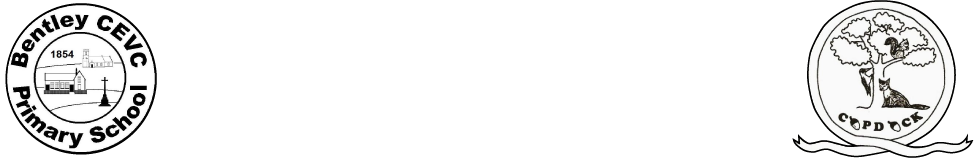 Week Beg: 8.2.21MondayTuesdayWednesdayThursdayFridayPhonics/Spelling/ Grammar (30 mins)9-9:30Joe Wicks workoutSpellings changing ‘-ent’ to‘-ence’Practise on Spelling ShedJoe Wicks WorkoutMusic – follow the activity sheet on the blogJoe Wicks WorkoutLiteracy (45 mins)9:30-10:15Writing – Follow the activity sheet on the blog to start writing your storyWriting - Follow the activity sheet on the blog to start writing your storyWriting - Follow the activity sheet on the blog to start planning your own storyWriting - Follow the activity sheet on the blog to start writing your own new storyWriting - Follow the activity sheet on the blog to start writing your own new storyBreak, snackNumeracy (45 mins)10:45-11:30Year 5 Perimetre and areaVideo measure perimetreMeasure perimetre worksheetAnswersYear 6Video Fractions, decimals, percentagesfractions, decimals, percentages worksheetAnswersYear 5 Perimetre on a gridPerimetre on a grid worksheetAnswersYear 6Video fractions, decimals, percentagesFractions, decimals, percentages worksheetAnswersYear 5Video perimetre of rectanglesperimetre of rectangles worksheetAnswersYear 6video percentage of an amountpercentage of an amount worksheetAnswersYear 5video perimetre of rectilinear shapesPeriemter of rectilinear shapesAnswersYear 6Video percentage of an amountPercentage of an amount worksheetAnswersYear 5video calculate perimetreCalculate perimetre worksheetAnswersYear 6Video percentages missing valuesPercentages missing values worksheetAnswersReading (15 mins)11:30-11:45Follow the link on the discussion page for A Monster CallsWatch the safer internet day powerpointFollow the link on the discussion page for A Monster CallsGrandmother reading comprehension from the blogWatch the safer internet day powerpoint again. Think of one area and design a poster/leaflet about it. Be prepared to share it in our class review this afternoon.LunchTopic (45 mins)1:00-1:45ICT- Safer InternetComplete the Gaming, On-line friends and privacy worksheet. Add the questions to your quiz.PSHE – Budgeting, savings and debts. Complete the activity sheet on the blog.PE – Skipping challengeRE – Hinduism – How do questions about Brahman and atman influence the way a Hindu lives? Explore different ideas about God in Hindu living. Follow the power point on the blog and complete the task on the last slide.Topic – Ancient Maya Exploration and Discovery. Work through the powerpoint on the blog. Then choose a photo from the photopack and answer the questions about it on the worksheet. Challenge have a go at drawing it. PE – Skipping ChallengeScience – Properties of materials – Absorbency see challenge and investigation templates on blog.   TEAMS Assembly 2:15pmActive Assembly Mrs Windmill/ Mrs CollinsValues Assembly Mrs AustinOpen the Book Assembly Mrs Rudge/ Mrs DuffLive Book ReadKS2 Mrs RobinsonFoxes learning review 2.30 to 3pmReminders/ advice